产品介绍：2.4G 有源标签主动发射，在一定间隔时间内发送固定的 ID 号码；广泛应用于车辆管理，智能交通，电动车防盗系统，平安校园，资产管理，仓储、物流管理等。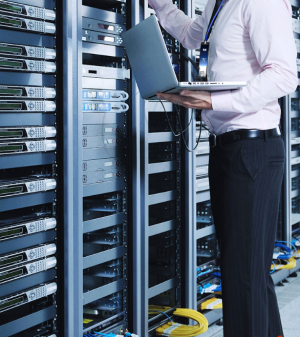 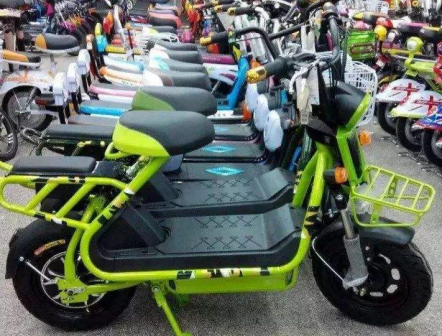 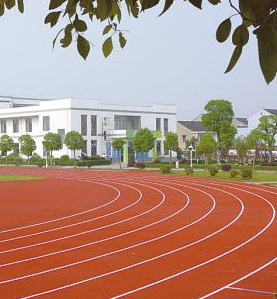 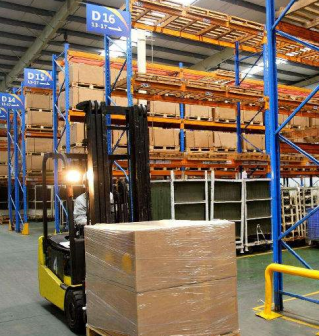             资产管理                                    车辆管理                                           校园管理                                仓库管理产品参数：2.4G有源标签（单频）VT-S3001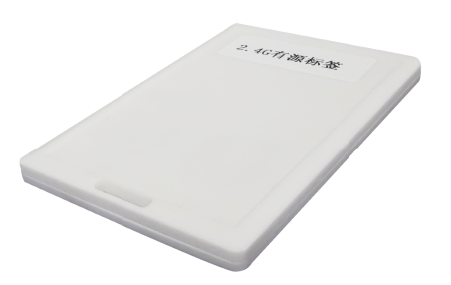 产品型号VT-S3001射 频 参 数	射 频 参 数	工作频段2.4 GHz ～ 2.4853 GHz，ISM频段调制方式GFSK空中速率1M射频功率< 1mW空口协议自定义射频功率< 1mW通信模式单向只读识别速度100Km/h发送间隔2S电 气 参 数电 气 参 数电源供电方式可更换纽扣电池电池规格1 颗 CR2032工作时间约 1 年电池600mAH物 理 参 数物 理 参 数尺寸19mm×38mm×6.5mm材料ABS/ROHS重量20g 颜色白色环 境 参 数环 境 参 数工作温度-20 ℃～65 ℃ 存储温度-40℃～85℃